..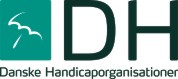 Glostrup Lokalafdeling.31.01.22                 Referat fra BestyrelsesmødeMandag d. 31. januar 2022 kl. 19.00Medborgerhuset. lokale Vestervang.Afbud:  Jette og Johnnie.1.Orientering fra organisationerne.A: Hørerforeningen.Asta oplyser, at hun på foreningens årsmøde i februar holder som formand, og dermed holder hun også som repræsentant i DH Glostrups bestyrelse. Endvidere arbejdes der på at få slået foreningerne på vestegnen sammen til en forening. Det skyldes, at der flere foreninger har problemer med at få bestyrelsesmedlemmer. Hørerforeningen i Glostrup fik dog afviklet et medlemsmøde med et indslag omkring John Mogensen. Med lidt hjælp fra Aktivitetscenteret via Facebook kom der mange til mødet. DH Glostrup takker Asta for sin indsats igennem mange år. Asta stillede sig dog fremover til rådighed, hvis der skulle være behov for viden omkring hørehæmmede. B. Gigtforeningen.intet.C: C.P. Danmark  Intet.D: Scleroseforeningen.Intet. 2. Det kommende Handicaprådsmøde. Hvis det følger traditionen, så vælges formanden blandt politikkerne i udvalget, og DH opstiller Peter som næstformand.  Vi forventer en nærmere forklaring omkring de borgere med nedsat arbejdsevne som er blevet trukket i hjælpen pga. 225 timers reglen. Da Asta nu holder i DH Glostrup, bør vi orientere om situationen omkring antal medlemmer i bestyrelsen. 3. Orientering fra sidste Handicaprådsmøde september.Intet.4. Orientering fra de politiske dagsordner. Asta: Kultur og Fritid. Intet. Johnnie: Vækst og byudvikling. Intet.Jette: Social og sundhed m.m. Intet.Helle: Erhverv og beskæftigelse.I dagsordenen var anført, at man var opmærksom på at et mindre antal borgere havde fået for lidt udbetalt som følge af 225 timers reglen. Peter: Teknik, Børne og Skole, Økonomi.Børne og skole. Der ansættes over de kommende år 21 pædagoger herunder specialpædagoger i dagtilbuddene.  Økonomiudvalg. Vores indsigelse omkring angivelse af et fast antal gange træningsgange i de forskellige kvalitetsstandarter er afvist med begrundelsen at tildelingerne altid er individuelle vurderinger, der lægger til grund for det samlede tilbud. Vores indsigelse omkring manglende mulighed for aflysning af madbestillinger, blev afvist, blandt andet med henvisning til madspild. Spørgsmålet omkring Sondemad, blev fasthold med en døgntakst. Helle følger op på sagen vedrørende yderligere betaling.6. Eventuelt. Helle og Jette har været til møde omkring Borgertrivsel, som omhandlede tryghed ved at færdes i Glostrup. Der blev givet udtryk for lidt utryghed omkring S-stationen. Fra politiets side blev det oplyst, at der stort set ikke skete noget i Glostrup. Men et godt møde, og godt at Handicaprådet var repræsenteret. DH har bestilt nye mødetider for 2022 i medborgerhuset, men det er p.t. kun for første halvår, idet, det grundet forskellige møde datoer, ikke er muligt at søge på en gang. Det klares kort efter at andre har kunne søge faste lokaletider. 			Peter Sørensen